Publicado en Badalona el 21/12/2023 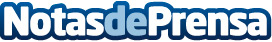 Primer Impacto profesionaliza el servicio de venta online con su nueva sala audiovisual de Live CommercePrimer Impacto presenta su innovadora Sala de Live Commerce en sus oficinas de Badalona: una inmersión en la revolución de la experiencia de compra y formación onlineDatos de contacto:Primer ImpactoPrimer Impacto93 460 77 75Nota de prensa publicada en: https://www.notasdeprensa.es/primer-impacto-profesionaliza-el-servicio-de Categorias: Comunicación Marketing Cataluña E-Commerce Consumo Digital http://www.notasdeprensa.es